Государственное учреждение - Отделение Пенсионного фонда Российской Федерации 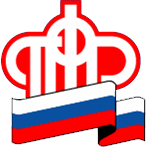 по Калининградской областиСемьям с детьми от 8 до 17 лет: когда поступит первая выплатаКалининград, 17 июня 2022 г. Решение о назначении ежемесячной выплаты принимается в течение 10 рабочих дней со дня подачи заявления и поступления в Пенсионный фонд необходимых сведений от компетентных органов и документов заявителя. Отметим, что если в Пенсионный фонд не поступили сведения в рамках межведомственного взаимодействия, подтверждающие право на выплату, срок принятия решения по заявлению может быть продлен на 20 рабочих дней. Если принято решение об отказе в назначении выплаты, уведомление об этом направляется в течение 1 рабочего дня.Первое перечисление средств, происходит в течение 5 рабочих дней после принятия решения о назначении выплаты. В дальнейшем средства перечисляются с 1-го по 25-ое число месяца, следующего за месяцем, за который перечисляется выплата.Например, заявление подано 5 июня. Рассмотрение завершится 20 июня. При вынесении решения 20 июня предельный срок перечисления первой выплаты за апрель, май, июнь - 24 июня 2022 года. По заявлениям мая планируемый срок выплаты за июнь - 1 июля 2022 года.Напомним, ежемесячная выплата на ребенка в возрасте от 8 до 17 лет - мера государственной поддержки родителей, чей среднедушевой доход меньше прожиточного минимума на человека в регионе проживания. С 1 июня в Калининградской области он составляет 14 337 руб. По заявлениям, поданным до 1 октября 2022 года, выплата осуществляется за прошедший период, начиная с 1 апреля 2022 года, но не ранее месяца достижения ребенком возраста 8 лет.Телефон для консультирования граждан 8 800 600 02 49.